ЗАКЛЮЧЕНИЕО результатах рассмотрения экспертных заключений на проект постановления администрации муниципального образования Каневской район «Об утверждении административного регламента предоставления муниципальной услуги «Заключение договора на размещение объектов на землях или земельных участках, находящихся в государственной или муниципальной собственности, без предоставления земельных участков и установления сервитута, публичного сервитута». 	Экспертные заключения на проект постановления администрации муниципального образования Каневской район «Об утверждении административного регламента предоставления муниципальной услуги «Заключение договора на размещение объектов на землях или земельных участках, находящихся в государственной или муниципальной собственности, без предоставления земельных участков и установления сервитута, публичного сервитута» в срок, отведенный для проведения независимой экспертизы, не поступили.Заместитель начальникауправления                                                                                           Б.Ф. СлоквенкоБезземельцева Марина Георгиевна70166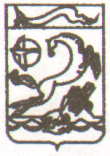 УПРАВЛЕНИЕ СТРОИТЕЛЬСТВА           АДМИНИСТРАЦИИ МУНИЦИПАЛЬНОГО ОБРАЗОВАНИЯ КАНЕВСКОЙ РАЙОНВокзальная ул., д.32, ст.Каневская, Краснодарский край, 353730e-mail: stroi@kanevskadm.ru тел./факс 8 (86164) 4-53-27 ИНН 2334017021         07.2022    № А-Начальнику юридического отдела администрации муниципального образования Каневской районГончарову С.П.